СОБРАНИЕ ПРЕДСТАВИТЕЛЕЙ ОМСУКЧАНСКОГО ГОРОДСКОГО ОКРУГАР Е Ш Е Н И Еот 12.03.2015 г. № 33п. ОмсукчанВ связи с приведением нормативных правовых актов в соответствие с действующими нормативными правовыми актами муниципального образования «Омсукчанский городской округ», Собрание представителей Омсукчанского городского округа РЕШИЛО:1. Утвердить Положение о Ветеранах труда Омсукчанского района и порядка присвоения почётного звания согласно приложению № 1.2. Утвердить форму и описание образца бланка удостоверения «Ветеран труда Омсукчанского района» согласно приложению № 2.3. Утвердить форму и описание образца нагрудного знака «Ветеран труда Омсукчанского района» согласно приложению № 3.4. Администрации Омсукчанского городского округа:4.1. Обеспечить изготовление бланков удостоверения и нагрудных знаков «Ветеран труда Омсукчанского района».4.2. Вести учет лиц, имеющих право на присвоение звания «Ветеран труда Омсукчанского района».5. Финансовому отделу ежегодно предусматривать денежные средства на реализацию данного решения.6. Считать утратившими силу следующие решения Собрания представителей Омсукчанского района:- от 28.04.2014г. № 19 «Об утверждении Положения о ветеранах труда Омсукчанского района и порядка присвоения почетного звания»;- от 27.05.2014г. № 29 «О внесении изменений в решение Собрания представителей Омсукчанского района от 28.04.2014г. № 19 «Об утверждении Положения о ветеранах труда Омсукчанского района и порядка присвоения почетного звания»;- от 25.11.2014г. № 49 «О внесении изменений в решение Собрания представителей Омсукчанского района от 28.04.2014г. № 19 «Об утверждении Положения о ветеранах труда Омсукчанского района и порядка присвоения почетного звания».	7. Настоящее решение подлежит размещению на официальном сайте муниципального образования в сети Интернет (www.omsukchan-adm.ru) и  опубликованию в газете «Омсукчанские вести».Глава Омсукчанского городского округа 							       О.Ю. ЕгоркинПриложение № 1 										к решению СПОГО										от 12.03.2015г. № 33П О Л О Ж Е Н И Ео Ветеранах труда Омсукчанского района и порядкеприсвоения почетного звания «Ветеран труда Омсукчанского района»1. Почетное звание «Ветеран труда Омсукчанского района» присваивается гражданам за многолетний добросовестный труд на предприятиях, в организациях и учреждениях Омсукчанского городского округа Магаданской области (до 2015 года - в том числе на предприятиях, в организациях и учреждениях Омсукчанского района) со стажем работы для женщин не менее 25 лет, для мужчин не менее 30 лет при наличии одного из следующих оснований:а) почетное звание, учрежденное органами государственной власти Магаданской области за трудовые заслуги, Почетная грамота Магаданской областной Думы, Почетная грамота администрации Магаданской области;б) награждения почетными грамотами, грамотами, благодарственными письмами органов исполнительной и представительной власти Омсукчанского района;в) награждения (поощрения) организации, предприятия, за трудовые заслуги, занесенные в трудовую книжку (не менее трех).2. Лицо, претендующее на присвоение почетного звания «Ветеран труда Омсукчанского района» направляет в Управление культуры, социальной и молодежной политики администрации Омсукчанского городского округа (далее - Управление) заявление по форме, установленной приложением к настоящему Порядку, и заверенные в установленном порядке:а) копию паспорта гражданина Российской Федерации;б) копии документов, подтверждающих присвоение почетного звания, учрежденного органами государственной власти Магаданской области за трудовые заслуги, награждение Почетной грамотой Магаданской областной Думы, Почетной грамотой администрации Магаданской области, либо копии награждений (поощрений) организаций, предприятий, органов власти Омсукчанского городского округа за трудовые заслуги (не менее трех награждений или поощрений);в) справку о трудовом стаже в Омсукчанском городском округе (Омсукчанском районе);г) копию трудовой книжки.3. Заявление и документы лиц, претендующих на присвоение почетного звания «Ветеран труда Омсукчанского района», поданные в Управление, в течение 5 рабочих дней со дня их поступления направляются Управлением в Комиссию для рассмотрения документов. 4. Для рассмотрения документов лиц, претендующих на присвоение почетного звания «Ветеран труда Омсукчанского района», в Администрации Омсукчанского городского округа (далее - Администрация) создается комиссия по вопросам присвоения почетного звания «Ветеран труда Омсукчанского района» (далее - Комиссия).Состав Комиссии и положение о Комиссии утверждаются постановлением Администрации Омсукчанского городского округа.Рассмотрение Комиссией заявления с документами осуществляется в течение 20 рабочих дней со дня поступления заявления с документами в Комиссию.Решение о присвоении почетного звания «Ветеран труда Омсукчанского района» оформляется Постановление главы Омсукчанского городского округа.Решение об отказе в присвоении почетного звания «Ветеран труда Омсукчанского района» оформляется уведомлением Управления с указанием причины отказа и направляется заявителю в течение 5 рабочих дней со дня его принятия с приложением представленных заявителем документов.Лицу, претендующему на присвоение почетного звания «Ветеран труда Омсукчанского района» может быть отказано в присвоении указанного звания в случаях:- предоставления неполного пакета документов, необходимых для присвоения почетного звания «Ветеран труда Омсукчанского района» установленного пунктом 2 настоящего Порядка;- увольнения его за виновные действия по основаниям, предусмотренным законодательством Российской Федерации, а также лицам, имеющим судимость.5. Постановление главы Омсукчанского городского округа о присвоении почетного звания «Ветеран труда Омсукчанского района» в течение 3 рабочих дней со дня его подписания направляется в Управление.6. Лицу, которому присвоено почетное звание «Ветеран труда Омсукчанского района», выдается удостоверение «Ветеран труда Омсукчанского района» нагрудный знак «Ветеран труда Омсукчанского района».Лицо, которому присвоено почетное звание «Ветеран труда Омсукчанского района» представляет в Управление фотографию размером 3х4 см для оформления и выдачи удостоверения «Ветеран труда Омсукчанского района».7. Оформление и выдача удостоверений и нагрудных знаков «Ветеран труда Омсукчанского района» осуществляется Управлением.7.1. Удостоверение выдается ветерану под расписку.7.2. Записи в строках «фамилия», «имя», «отчество», «наименование органа, выдавшего удостоверение» производятся в именительном падеже без сокращений.В строках «наименование органа, выдавшего удостоверение» вписывается полное наименование Администрации.При заполнении бланка удостоверения «Ветеран труда Омсукчанского района» лицам, звание которым присвоено, впервые, в пустой строке «Основание для выдачи» указывается «Постановление главы Омсукчанского городского округа» и проставляется номер и дата распоряжения, которым присвоено звание.7.3. Удостоверение подписывается главой Омсукчанского городского округа, и заверяется соответствующей печатью. Фотография предъявителя удостоверения также заверяется печатью.7.4. Если в удостоверение внесена неправильная или неточная запись, заполняется новое удостоверение, а испорченный бланк уничтожается, о чем составляется акт.7.5. Выданные удостоверения регистрируются в книге учета удостоверений ветеранов труда Омсукчанского района, которая должна быть пронумерована, прошнурована и скреплена подписью должностного лица и печатью.7.6. Если удостоверение пришло в негодность или утрачено, по заявлению ветерана и на основании соответствующих подтверждающих документов выдается дубликат.7.7. Ответственность за хранение и выдачу удостоверений несет должностное лицо, назначаемое приказом руководителя Управления.8. Неработающие граждане Российской Федерации при достижении возраста 60 лет, имеющие стаж работы в Омсукчанском районе: женщины - 25 лет, мужчины - 30 лет, получающие пенсию в соответствии с Федеральным Законом «О трудовых пенсиях в Российской Федерации», удостоенные звания «Ветеран труда Омсукчанского района», зарегистрированные по месту жительства и фактически проживающие в Омсукчанском городском округе независимо от выплат другой направленности имеют право на ежемесячные денежные выплаты.9. Назначение денежных выплат производится в период фактического проживания гражданина на территории Омсукчанского городского округа с первого числа месяца, следующего за месяцем обращения со всеми необходимыми документами, по личному заявлению и с ежегодным документальным подтверждением регистрации и фактического проживания на территории Омсукчанского городского округа, путем предоставления до 31 января лично получателем в управление культуры, социальной и молодежной политики выписки из финансово-лицевого счета и трудовой книжки.10. Назначение ежемесячных денежных выплат (далее ЕДВ) осуществляется на основании заявления о назначении ЕДВ и следующих документов:а) документ, удостоверяющий личность гражданина;б) удостоверение ветерана труда Омсукчанского района;в) пенсионное удостоверение;г) трудовая книжка;д) документ, подтверждающий регистрацию по месту жительства или по месту пребывания.11. Выплата прекращается в случае трудоустройства гражданина, смерти либо выезда за пределы Омсукчанского городского округа, с первого числа месяца, следующим за месяцем, в котором наступили соответствующие обстоятельства. _____________________________                                                           (Форма)ЗАЯВЛЕНИЕПрошу рассмотреть мои документы на присвоение почетного звания «Ветеран труда Омсукчанского района».Прилагаю следующие документы:1. копию паспорта;2. копии документов, подтверждающих присвоение почетного звания, учрежденного органами государственной власти Магаданской области за трудовые заслуги, награждение Почетной грамотой Магаданской областной Думы, Почетной грамотой администрации Магаданской области, либо копии награждений (поощрений) организаций, предприятий, органов власти Омсукчанского городского округа за трудовые заслуги (не менее трех награждений или поощрений)__________________;3. справку о трудовом стаже в Омсукчанском городском округе (Омсукчанском районе);4. копию трудовой книжки.(дата) 										 (подпись заявителя)Приложение № 2										к решению СПОГО										от 12.03.2015г. № 33ОБРАЗЕЦ БЛАНКА УДОСТОВЕРЕНИЯ «ВЕТЕРАН ТРУДА ОМСУКЧАНСКОГО РАЙОНА»Обложка удостоверенияВнутренняя левая и правая стороныПриложение № 3										к решению СПОГО										от 12.03.2015г. № 33ФОРМА И ОПИСАНИЕ ОБРАЗЦА НАГРУДНОГО ЗНАКА «ВЕТЕРАН ТРУДА ОМСУКЧАНСКОГО РАЙОНА»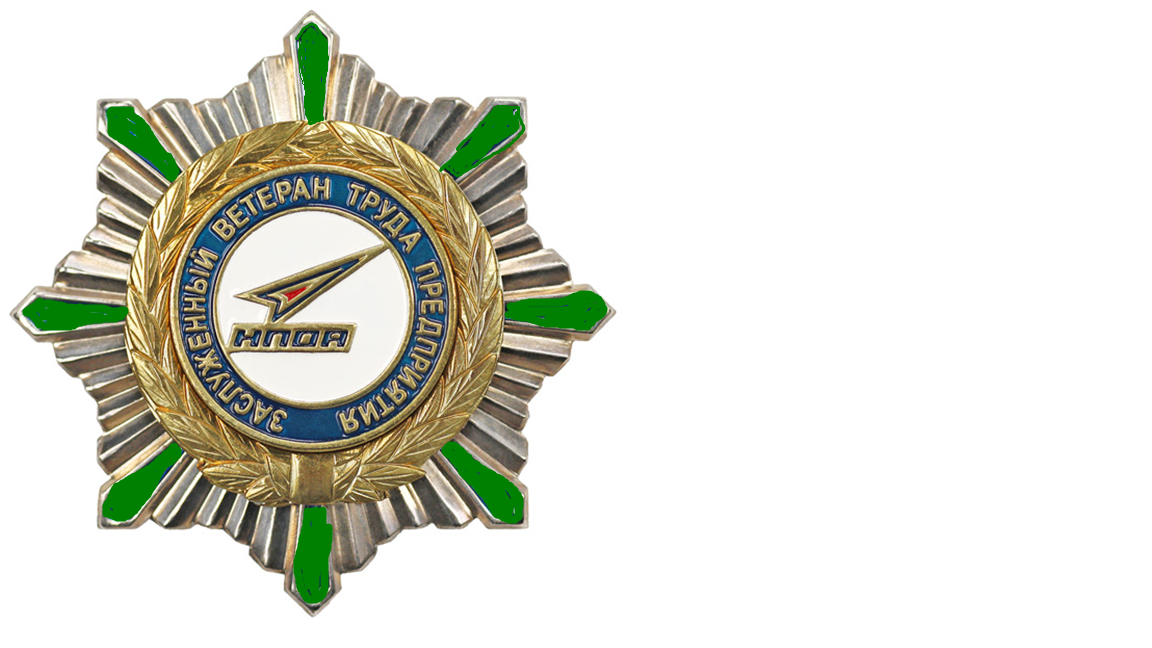 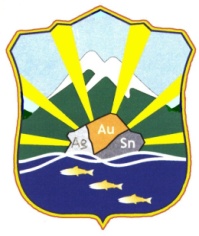 	Значок фигурный в виде восьмиконечной звезды серебристо – зеленого цвета, в центре которого расположена надпись «Ветеран труда Омсукчанского района» и эмблема муниципального образования «Омсукчанский городской округ». Размер значка – 38 мм.	Технология изготовления:	штамповка из латуни, мягкие эмали, эпоксидная смола, цвет металла – золото – серебро, крепление – цанговая застежка, 2 шт.	Эмблема муниципального образования представляет собой геральдический щит, в центре которого расположен камень, разделенный на 3 сегмента, каждый из которых обозначает добываемые в районе цветные и благородные металлы.	Правый сегмент светло – серого цвета с обозначением химического элемента Ag – серебро;	Средний – с обозначением химического элемента Au – золото;	Левый темно – серого цвета с обозначением химического элемента Sn – олово;	От камня вверх и в стороны, симметрично друг от друга расходятся 6 (шесть) лучей золотого цвета. В верхней части расширяются и примыкают к краю щита.	В верхней части эмблемы расположены две сопки зеленого цвета с белыми вершинами, характеризующими географические и природные особенности территории, центр вершин располагается между двумя золотыми лучами. Над сопками голубое небо.	Верхнюю и нижнюю части эмблемы разделяет двойная волнообразная белая линия, пересекающаяся в двух местах, символизирующие реки, впадающие в Охотское море.	В нижней части эмблемы на голубом фоне, символизирующим выход в Охотское море.В нижней части эмблемы на голубом фоне, символизирующим выход территории к морю – три рыбы лососевых пород, желто – серебристого цвета, характеризирующих рыбный промысел на территории округа.Верх щита эмблемы вычерчен зубцами, чем декоративно выделяет лучи, излучаемые добываемыми металлами, давшими развитие округу.____________________Об утверждении Положения о Ветеранах труда Омсукчанского района и порядка присвоения почетного званияПриложениек Положению о Ветеранах труда Омсукчанского района и порядке присвоения почетного звания «Ветеран труда Омсукчанского района»В Администрацию Омсукчанского городского округаот _________________________________,              (фамилия, имя, отчество)проживающего по адресу:___________________________________________________________________________________,тел.:_______________________________паспорт____________________________УДОСТОВЕРЕНИЕВЕТЕРАНА ТРУДАОМСУКЧАНСКОГО РАЙОНАМАГАДАНСКОЙ ОБЛАСТИАДМИНИСТРАЦИЯ ОМСУКЧАНСКОГО ГОРОДСКОГО ОКРУГА МАГАДАНСКОЙ ОБЛАСТИУДОСТОВЕРЕНИЕ                                      ______________________                                                         (фамилия)                                          _______________________                                        (имя)                                          _______________________                                                               (отчество)                                          _______________________                                                    (личная подпись)                                      М.П.Предъявитель настоящего удостоверения имеет право на выплаты, установленные решением Собрания представителей Омсукчанского городского округа от ___.___.2015 г. № ________________ «Об утверждении Положения о ветеранах труда Омсукчанского района»УДОСТОВЕРЕНИЕ БЕССРОЧНОЕ ДЕЙСТВИТЕЛЬНО ТОЛЬКО НА ТЕРРИТОРИИ ОМСУКЧАНСКОГО ГОРОДСКОГО ОКРУГА МАГАДАНСКОЙ ОБЛАСТИ____________________________________________________________________________________  Дата выдачи «____» ______________ 20___г.           М.П. _______________________________________   Подпись должностного лица,  выдавшего удостоверение